Уведомление о проведении публичных консультаций посредством сбора замечаний и предложений организаций и граждан в рамках анализа проекта нормативного правового акта на предмет его влияния на конкуренцию Приложение 1Анкетаучастника публичных консультаций, проводимых посредством сбора замечаний и предложений организаций и граждан в рамках анализа проекта нормативного правового акта на предмет его влияния на конкуренциюОбщие сведения об участнике публичных консультаций2. Общие сведения о проекте нормативного правового актаПриложение 2Обоснование необходимости реализации предлагаемых решений посредством принятия нормативного правового акта, в том числе их влияния на конкуренцию Приложение 3ПРОЕКТПОСТАНОВЛЕНИЕ  АДМИНИСТРАЦИИ ВЕЙДЕЛЕВСКОГО РАЙОНАБЕЛГОРОДСКОЙ ОБЛАСТИп. Вейделевка              «____»_______________2024 г.                                              № ____ О внесении изменений в постановление администрации Вейделевского районаот 21 октября 2020 года №204В связи с организационно-штатными и кадровыми изменениями в структуре администрации Вейделевского района, руководствуясь Уставом муниципального района «Вейделевский район» Белгородской области, 
п о с т а н о в л я ю:Внести следующие изменения в постановление администрации Вейделевского района от 21 октября 2020 года №204 «Об утверждении Порядка проведения жеребьевки при распределении жилых помещений гражданам, переселяемым из аварийного жилищного фонда муниципального образования «Вейделевский район» Белгородской области»:Приложение №2 вышеуказанного постановления изложить в новой редакции согласно приложению к настоящему постановлению.Заместителю начальника управления по организационно-контрольной и кадровой работе администрации Вейделевского района – начальнику организационно-контрольного отдела управления по организационно-контрольной и кадровой работе администрации Вейделевского района Гончаренко О.Н. обеспечить опубликование настоящего постановления в печатном средстве массовой информации муниципального района «Вейделевский район» Белгородской области «Информационный бюллетень Вейделевского района».Начальнику отдела делопроизводства, писем, по связям с общественностью и СМИ администрации Вейделевского района – 
Авериной Н.В. обеспечить размещение настоящего постановления на официальном сайте администрации Вейделевского района.Контроль за исполнением настоящего постановления возложить на заместителя  главы администрации Вейделевского района по экономическому развитию, финансам и бюджетной политики – начальника управления финансов и налоговой политики администрации Вейделевского района Масютенко Г.Н.Глава администрацииВейделевского района                                                                      А. Самойлова       Приложениек постановлению администрации Вейделевского района от «___» ________ 2024 года №______                                                                               УТВЕРЖДЕНпостановлением администрации                                                                Вейделевского районаот «____»___________ 2024 г. № _____Составрабочей группы по проведению жеребьевки при распределении жилых помещений гражданам, переселяемым из аварийного жилищного фонда____________Администрация Вейделевского районауведомляет о проведении публичных консультаций посредством сбора замечаний и предложений организаций и граждан по проекту постановления администрации Вейделевского района «О внесении изменений в постановление администрации Вейделевского района от 21 октября 2020 года №204» (наименование нормативного правового администрации Вейделевского района)на предмет его влияния на конкуренциюВ рамках публичных консультаций все заинтересованные лица могут направить свои замечания и предложения по проекту нормативного правового акта на предмет его влияния на конкуренцию.Замечания и предложения принимаются по адресу: Белгородская область, п. Вейделевка, ул. Первомайская, 1, кабинет 319, а также по адресу электронной почты: glumova_ma@ve.belregion.ru. Сроки приема замечаний и предложений: с 29.05.2024 года по 11.06.2024 года.С учетом анализа поступивших замечаний и предложений будет подготовлен сводный доклад о результатах анализа проектов нормативных правовых актов администрации Вейделевского района, действующих нормативных правовых актов администрации Вейделевского района на предмет выявления рисков нарушения антимонопольного законодательства за 2024 год (указывается отчетный год), который до 01.03.2025 (указывается год, следующий за отчетным) в составе ежегодного доклада об антимонопольном комплаенсе будет размещен на официальном сайте администрации Вейделевского района в разделе «Антимонопольный комплаенс».К уведомлению прилагаются:1. Анкета участника публичных консультаций в формате word.2. Текст проекта нормативного правового акта в формате word.3. Текст действующего нормативного правового акта в формате word (если проектом анализируемого нормативного правового акта вносятся изменения).4. Обоснование необходимости реализации предлагаемых решений посредством принятия нормативного правового акта, в том числе их влияния на конкуренцию, в формате word.Место размещения приложений в информационно-телекоммуникационной сети «Интернет» - официальный сайт администрации Вейделевского района, раздел «Антимонопольный комплаенс»: https://vejdelevskij-r31.gosweb.gosuslugi.ru/deyatelnost/napravleniya-deyatelnosti/antimonopolnyy-komplaens/.Контактное лицо: Глумова Марина Алексеевна – начальник управления экономического развития и прогнозирования администрации района, 8(47237) 5-53-63.  Режим работы:с 8-00 до 17-00, перерыв с 12-00 до 13-00Наименование хозяйствующего субъекта (организации)Администрация Вейделевского районаСфера деятельности хозяйствующего субъекта (организации)Деятельность органов местного самоуправления по управлению вопросами общего характераИНН хозяйствующего субъекта (организации)3105001092ФИО участника публичных консультацийАдминистрация Вейделевского районаКонтактный телефон8-47237-5-55-48Адрес электронной почтыglumova_ma@ve.belregion.ru.Проект постановления администрации Вейделевского района «О внесении изменений в постановление администрации Вейделевского районаот 21 октября 2020 года №204» 1. Могут ли положения проекта нормативного правового акта оказать влияние на конкуренцию на рынках товаров, работ, услуг Вейделевского района?2. Присутствуют ли в проекте нормативного правового акта положения, которые могут оказать негативное влияние на конкуренцию на рынках товаров, работ, услуг Вейделевского района?3. Какие положения проекта нормативного правового акта могут привести к недопущению, ограничению или устранению конкуренции на рынках товаров, работ, услуг Вейделевского района? Укажите номер подпункта, пункта, части, статьи проекта нормативного правового акта и их содержание.4. На каких рынках товаров, работ, услуг может ухудшиться состояние конкурентной среды в результате принятия нормативного правового акта?5. Какие положения антимонопольного законодательства могут быть нарушены?6. Какие возможны негативные последствия для конкуренции в случае принятия нормативного правового акта в данной редакции?7. Ваши замечания и предложения по проекту нормативного правового акта в целях учета требований антимонопольного законодательства:Замечания и предложения принимаются по адресу: Белгородская обл., п. Вейделевка,             ул. Первомайская, 1, каб. 319, а также по адресу электронной почты: glumova-trud@ve.belregion.ru.Сроки приема предложений и замечаний: с 29.05.2024 года по 11.06.2024 года.Проект постановления администрации Вейделевского района «О внесении изменений в постановление администрации Вейделевского района от 21 октября 2020 года №204» Управление экономического развития и прогнозирования администрации Вейделевского района 1. Обоснование необходимости принятия нормативного правового акта (основания, концепция, цели, задачи, последствия принятия):Статья 8.2. Федерального закона от 26 декабря 2008 года № 294-ФЗ «О защите прав юридических лиц и индивидуальных предпринимателей при осуществлении государственного контроля (надзора) и муниципального контроля2. Информация о влиянии положений проекта нормативного правового акта на состояние конкурентной среды на рынках товаров, работ, услуг Вейделевского района (окажет/не окажет, если окажет, укажите какое влияние и на какие товарные рынки):Не окажет3. Информация о положениях проекта нормативного правового акта, которые могут привести к недопущению, ограничению или устранению конкуренции на рынках товаров, работ, услуг Вейделевского района (отсутствуют/присутствуют, если присутствуют, отразите короткое обоснование их наличия):ОтсутствуютМасютенко Галина НиколаевнаЗаместитель главы администрации Вейделевского района по экономическому развитию, финансам и налоговой политики - начальник управления финансов и налоговой политики администрации Вейделевского района – председатель рабочей группыГлумова Марина АлексеевнаНачальник управления экономического развития и прогнозирования администрации Вейделевского района – заместитель председателя рабочей группыНакостик Наталья ПетровнаЗаместитель начальника отдела имущественных и земельных отношений управления экономического развития и прогнозирования администрации Вейделевского района – секретарь рабочей группыЧлены рабочей группы:Члены рабочей группы:Ханина Ольга НиколаевнаЗаместитель руководителя аппарата главы администрации района – начальник юридического отдела администрации Вейделевского районаАдонин Александр ЮрьевичЗаместитель главы администрации Вейделевского района – начальник управления строительства, архитектуры и ЖКХ районаМартыненко Владимир Григорьевич	Начальник отдела архитектуры и градостроительства администрации Вейделевского районаМарченко Алина ВладимировнаНачальник отдела ЖКХ, транспорта и связи администрации Вейделевского районаСлободчук Александр СергеевичГлава администрации городского поселения «Поселок Вейделевка» (по согласованию)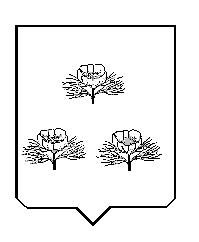 